22 июня в 4 часа утра в Емелькинском сельском поселении прошла акция        « Свеча памяти». Жители сельского поселения собрались около памятников чтобы зажечь свечу в память о подвиге советских солдат.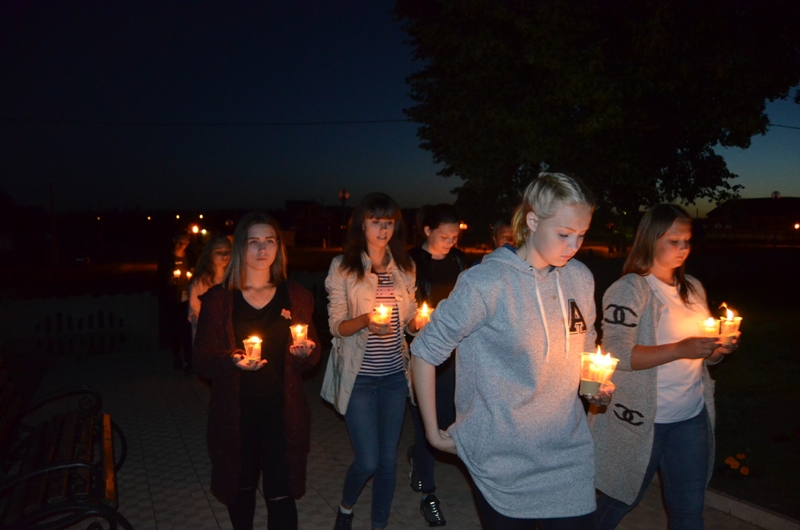 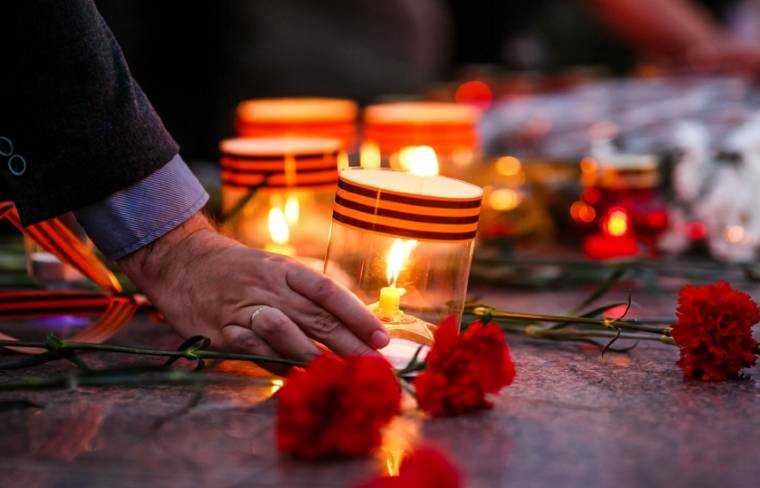 